__________________________________________________________Owner (or agent for owner) and DateDelaware County Regional Planning Commission, 1610 State Route 521, P.O. Box 8006Delaware, OH 43015    (740) 833-2260Effective 10/13/23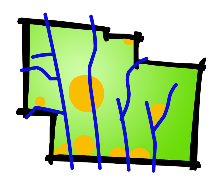 Sketch Plan ApplicationDelaware County, Ohio(for unincorporated areas only)RPC Sketch Plan Number                  _____________________                            (RPC Staff will assign)PROJECT(circle one)   Residential     CommercialTOWNSHIPAPPLICANT/CONTACTNamePhoneAPPLICANT/CONTACTAddressE-mailAPPLICANT/CONTACTCity, State, ZipCity, State, ZipPROPERTY OWNERNamePhonePROPERTY OWNERAddressE-mailPROPERTY OWNERCity, State, ZipCity, State, ZipSURVEYOR/ENGINEERNamePhoneSURVEYOR/ENGINEERAddressE-mailSURVEYOR/ENGINEERCity, State, ZipCity, State, ZipLOCATIONProperty AddressLOCATION(circle one)  N   S    E   W   side of                                                                                                       Road/StreetLOCATIONapprox.                  feet  N   S   E   W of                                                                                           Road/StreetDETAILSNumber of Lots                                                  Septic Systems        yes        no          DETAILSTotal Acreage                                                           Central Sanitary System        yes        no          SUBMISSIONREQUIREMENTS(Sub. Regs. Section 204.02)One (1) copy of Sketch Plan (max. 11" x 17") including:SUBMISSIONREQUIREMENTS(Sub. Regs. Section 204.02)Approximate lot dimensions and acreage;SUBMISSIONREQUIREMENTS(Sub. Regs. Section 204.02)Information to locate site (complete section above: LOCATION);SUBMISSIONREQUIREMENTS(Sub. Regs. Section 204.02)North Arrow (scale preferred also);SUBMISSIONREQUIREMENTS(Sub. Regs. Section 204.02)Indicate woods, watercourses, natural features, easements, buildings, cemeteries, proposed streets, Common Access Drives, and other relevant information;SUBMISSIONREQUIREMENTS(Sub. Regs. Section 204.02)Location of labeled stakes and colored flags (optional – NOT REQUIRED);SUBMISSIONREQUIREMENTS(Sub. Regs. Section 204.02)Completed and Signed Application;SUBMISSIONREQUIREMENTS(Sub. Regs. Section 204.02)Fee (Refer to Fee Schedule)                                                      $________________